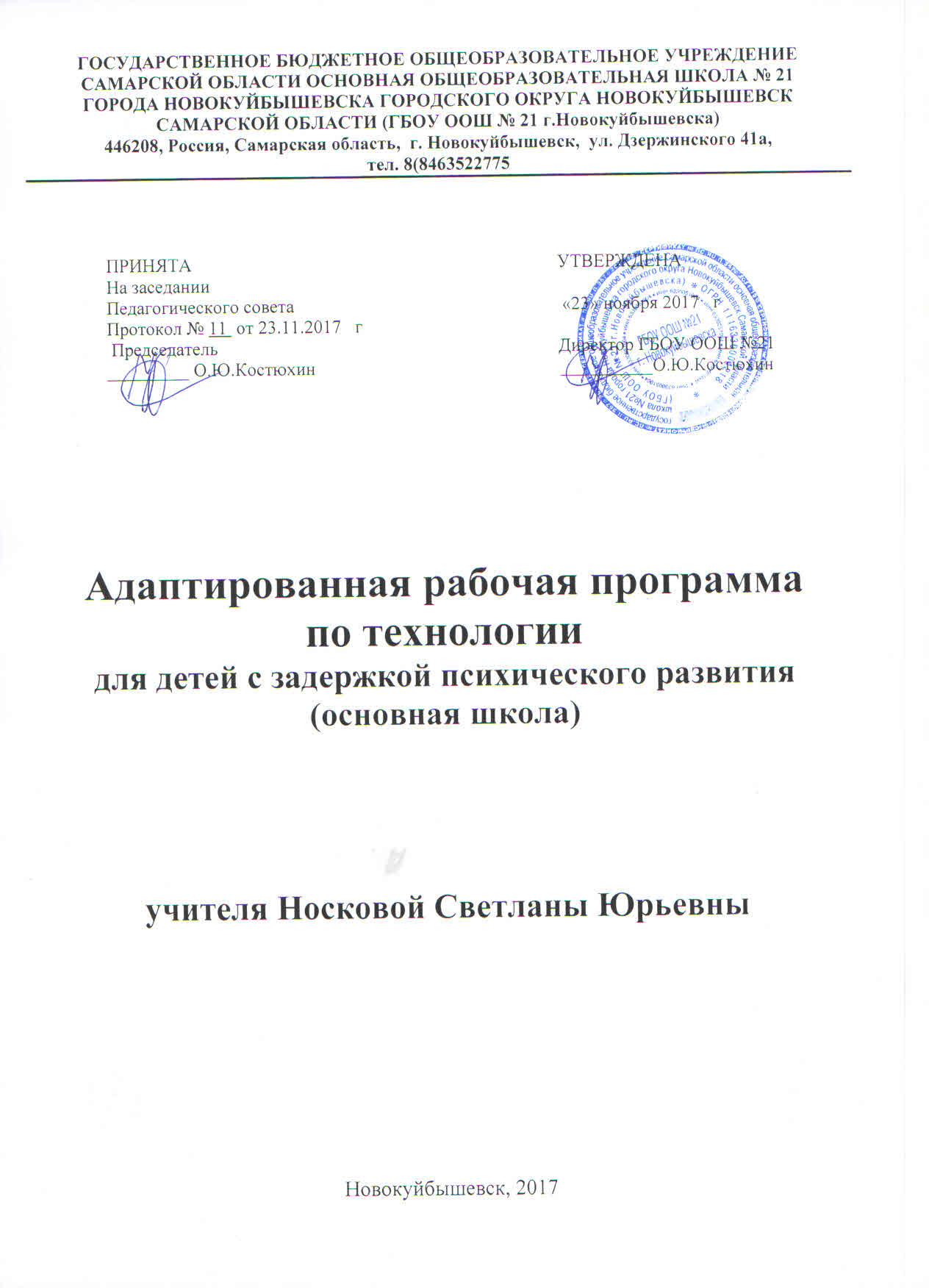 Пояснительная записка    Настоящая рабочая программа разработана на основе примерной программы по технологии «Технология ведения дома». авторы Н.В.Синица, В.Д.Симоненко., рекомендованная Министерством образования и науки РФ, год издания - 2012; .в соответствии с основными положениями Федерального компонента государственного образовательного стандарта основного общего образования, требованиями Адаптированной основной образовательной программы основного общего образования ГБОУ ООШ №21 г. Новокуйбышевска Самарской обл, с учебным планомГБОУ ООШ №21 г. НовокуйбышевскаРабочая программа разработана на основе следующих нормативно правовых документов:Закон РФ «ОБ образовании»;Федеральный государственный образовательный стандарт основного общего образования;Концепция духовно-нравственного развития и воспитания личности гражданина России;Планируемые результаты основного общего образования;Примерные программы основного общего образования по учебным предметам Технология 5 – 9 классы;Федеральный перечень учебников, утвержденных, рекомендованных (допущенных) к использованию в образовательном процессе в образовательных учреждениях, реализующих программы общего образования;Авторская программа по технологии «Технология ведения дома». авторы Н.В.Синица, В.Д.Симоненко., рекомендованная Министерством образования и науки РФ, год издания - 2012; Требования к оснащению образовательного процесса в соответствии с содержательным наполнением учебных предметов федерального компонента государственного образовательного стандарта (Приказ Минобрнауки России от 04.10.2010 г. N. Москва);СанПиН, 2.4.2.2821-10 «Санитарно-эпидемиологические требования к условиям и организации обучения в общеобразовательных учреждениях» (утвержденные постановлением Главного государственного санитарного врача Российской Федерации 29.12.2010 г. №189);Основная образовательная программа основного общего образования ГБОУ ООШ № 21.Календарно-тематический план ориентирован на использование учебника, принадлежащего УМК «Технология. Технология ведения дома», рекомендованные МОН РФ к использованию в образовательном процессе в общеобразовательных учреждениях на 2013 – 2014 учебный год и, содержание которых соответствует Федеральному государственному образовательному стандарту основного общего образования:
Учебник «Технология. Технология ведения дома: 7 класс: учебник для учащихся общеобразовательных учреждений /Н.В.Синица, В.Д.Симоненко. -М.: Вентана-Граф,2015. -160с.: ил.Рабочие тетрадь: «Технология. Технология ведения дома»: 7 класс: рабочая тетрадь для учащихся общеобразовательных учреждений / Н.В.Синица, Н.А.Буглаева. – М.:Вентана-Граф, 2015. – 96 с.:ил.Дидактическийматериал:Тесты по технологии «Обслуживающий труд» 5-7 классы (к любому учебнику). Автор С.Э.Маркуцкая, Москва, изд.»Экзамен» 2006.«Занимательные уроки технологии. Пособие для учителей» -М.:Школьная пресса, 2005«Технология. Справочное пособие для общеобразовательных школ. Трудовое обучение» - М.: Педагогическое общество России, 2002.http://www.cross-kpk.ru/ims/02908/izd/met_5.htm Занимательные уроки технологии в 7 классе (загадки, анаграммы, метаграммы, головоломки, тесты, кроссворды, сканворды, викторины)http://www.cross-kpk.ru/ims/02908/izd/met_18.htm Учебные игры в изучении технологииhttp://www.cross-kpk.ru/ims/02908/izd/met_19.htm Дидактические игры для проверки знанийhttp://rudocs.exdat.com/docs/index-549351.html Методические рекомендации по применению дидактических игр на уроках технологии.ХАРАКТЕРИСТИКА ДЕТЕЙ С ЗАДЕРЖКОЙ ПСИХИЧЕСКОГО РАЗВИТИЯРабочая программа адаптирована для обучения детей с ОВЗ с ЗПР, составлена с учетом рекомендаций ПМПК(пр. от 10.05.12, пр. от 21.03 09, пр. от 23.05.11) и особенностей психического развития обучающихся. Данная категория обучающихся характеризуется незрелость эмоционально-волевой сферы; ребенку очень сложно сделать над собой   волевое усилие, заставить себя выполнить что-либо.Нарушение внимания: его неустойчивость, сниженная концентрация, повышенная отвлекаемость. Нарушения внимания могут сопровождаться повышенной двигательной и речевой активностью.Нарушения восприятия выражается в затруднении построения целостного образа. Ребенку может быть сложно узнать известные ему предметы в незнакомом ракурсе. Такая структурность восприятия является причиной недостаточности, ограниченности, знаний об окружающем мире. Также страдает скорость восприятия и ориентировка в пространстве.Особенности памяти: дети значительно лучше запоминают наглядный материал (неречевой), чем вербальный.Задержка психического развития нередко сопровождается проблемами речи, связанными с темпом ее развития. Наблюдается системное недоразвитие речи – нарушение ее лексико-грамматической стороны.Планируемыерезультаты освоения учебного предметаТехнологии ведения домаКулинарияУченик научится:• самостоятельно готовить для своей семьи простые кулинарные блюда из сырых и варёных овощей и фруктов, молока и молочных продуктов, яиц, рыбы, мяса, птицы, различных видов теста, круп, бобовых и макаронных изделий, отвечающие требованиям рационального питания, соблюдая правильную технологическую последовательность приготовления, санитарно-гигиенические требования и правила безопасной работы.Ученик  получит возможность научиться:• составлять рацион питания на основе физиологических потребностей организма;• выбирать пищевые продукты для удовлетворения потребностей организма в белках, углеводах, жирах, витаминах, минеральных веществах; организовывать своё рациональное питание в домашних условиях; применять различныеспособы обработки пищевых продуктов с целью сохраненияв них питательных веществ;• применять основные виды и способы консервированияи заготовки пищевых продуктов в домашних условиях;• экономить электрическую энергию при обработке пищевых продуктов; оформлять приготовленные блюда, сервировать стол; соблюдать правила этикета за столом;• определять виды экологического загрязнения пищевыхпродуктов; оценивать влияние техногенной сферы на окружающую среду и здоровье человека;• выполнять мероприятия по предотвращению негативного влияния техногенной сферы на окружающую средуи здоровье человека.Создание изделий из текстильных и поделочных материаловУченик научится:• изготавливать с помощью ручных инструментов и оборудования для швейных и декоративно-прикладных работ, швейной машины простые по конструкции модели швейных изделий, пользуясь технологической документацией;• выполнять влажно-тепловую обработку швейных изделий.Ученик получит возможность научиться:• выполнять несложные приёмы моделирования швейныхизделий, в том числе с использованием традиций народного костюма;• использовать при моделировании зрительные иллюзиив одежде; определять и исправлять дефекты швейных изделий;• выполнять художественную отделку швейных изделий;• изготавливать изделия декоративно-прикладного искусства, региональных народных промыслов;• определять основные стили в одежде и современныенаправления моды.Технологии исследовательской, опытнической и проектной деятельностиУченик  научится:• планировать и выполнять учебные технологические проекты: выявлять и формулировать проблему; обосновывать цель проекта, конструкцию изделия, сущность итогового продукта или желаемого результата; планировать этапы выполнения работ; составлять технологическую карту изготовления изделия; выбирать средства реализации замысла, осуществлять технологический процесс; контролировать ход и результаты выполнения проекта;• представлять результаты выполненного проекта: пользоваться основными видами проектной документации; готовить пояснительную записку к проекту; оформлять проектные материалы; представлять проект к защите.Ученик получит возможность научиться:• организовывать и осуществлять проектную деятельность на основе установленных правил, поиска новых решений, планировать и организовывать технологический процесс с учётом имеющихся ресурсов и условий;• осуществлять презентацию, экономическую и экологическую оценку проекта; разрабатывать вариант рекламы для продукта труда.Современное производство и профессиональное самоопределениеУченик  научится построению 2—3 вариантов личного профессионального плана и путей получения профессионального образования на основе соотнесения своих интересов и возможностей с содержанием и условиями труда по массовым профессиям и их востребованностью на рынке труда.Ученик  получит возможность научиться:• планировать профессиональную карьеру;• рационально выбирать пути продолжения образованияили трудоустройства;• ориентироваться в информации по трудоустройствуи продолжению образования;• оценивать свои возможности и возможности своейсемьи для предпринимательской деятельности.Содержание учебного предметаРаздел «Технологии домашнего хозяйства» (2 ч)Тема «Освещение жилого помещения. Предметы искусства и коллекции в интерьере» (1 ч )Роль освещения в интерьере. Естественное и искусственное освещение. Типы ламп. Виды светильников. Системы управления светом. Типы освещения. Оформление интерьера произведениями искусства. Оформление и размещение картин. Понятие о коллекционировании. Размещение коллекций в интерьере. Профессия дизайнерТема «Гигиена жилища» (1 ч )Виды уборки, их особенности. Правила проведения ежедневной, влажной и генеральной уборкиРаздел «Электротехника» (2 ч)Тема «Бытовыеэлектроприборы» (2 ч )Электрические бытовые приборы для уборки и создания микроклимата в помещении. Современный многофункциональный пылесос. Приборы для создания микроклимата: кондиционер, ионизатор-очиститель воздуха, озонаторРаздел «Кулинария» (5 ч)Тема «Блюда из молока и кисломолочных продуктов» (1 ч )Значение молока и кисломолочных продуктов в питании человека. Натуральное (цельное) молоко. Молочные продукты. Молочные консервы. Кисломолочные продукты. Сыр. Методы определения качества молока и молочных продуктов. Посуда для приготовления блюд из молока и кисломолочных продуктов. Молочные супы и каши: технология приготовления и требования к качеству. Подача готовых блюд. Технология приготовления творога в домашних условиях. Технология приготовления блюд из кисломолочных продуктовТема «Изделия из жидкого теста» (1 ч )Виды блюд из жидкого теста. Продукты для приготовления жидкого теста. Пищевые разрыхлители для теста. Оборудование, посуда и инвентарь для замешивания теста и выпечки блинов. Технология приготовления теста и изделий из него: блинов, блинчиков с начинкой, оладий и блинного пирога. Подача их к столу. Определение качества мёда органолептическими и лабораторными методамиТема «Виды теста и выпечки» (1 ч )Продукты для приготовления выпечки. Разрыхлители теста. Инструменты и приспособления для приготовления теста и формования мучных изделий. Электрические приборы для приготовления выпечки. Дрожжевое, бисквитное, заварное тесто и тесто для пряничных изделий. Виды изделий из них. Рецептура и технология приготовления пресного слоёного и песочного теста. Особенности выпечки изделий из них. Профессия кондитерТема «Сладости, десерты, напитки» (1 ч )Виды сладостей: цукаты, конфеты, печенье, безе (меренги). Их значение в питании человека. Виды десертов. Безалкогольные напитки: молочный коктейль, морс. Рецептура, технология их приготовления и подача к столуТема «Сервировка сладкого стола. Праздничный этикет» (1 ч )Меню сладкого стола. Сервировка сладкого стола. Набор столового белья, приборов и посуды. Подача кондитерских изделий и сладких блюд. Правила поведения за столом и пользования десертными приборами. Сладкий стол-фуршет. Правила приглашения гостей. Разработка пригласительных билетов с помощью ПКРаздел «Создание изделий из текстильных материалов» 9 чТема «Свойства текстильных волокон (1 ч )Классификация текстильных волокон животного происхождения. Способы их получения. Виды и свойства шерстяных и шёлковых тканей. Признаки определения вида ткани по сырьевому составу. Сравнительная характеристика свойств тканей из различных волоконТема «Конструирование швейных изделий» (1 ч )Понятие о поясной одежде. Виды поясной одежды. Конструкции юбок. Снятие мерок для изготовления поясной одежды. ПостроениечертежапрямойюбкиТема «Моделирование швейных изделий» (1 ч )Приёмы моделирования поясной одежды. Моделирование юбки с расширением книзу. Моделирование юбки со складками. Подготовка выкройки к раскрою. Получение выкройки швейного изделия из пакета готовых выкроек, журнала мод, с CD и из ИнтернетаТема «Технология изготовления швейных изделий» (6ч )Правила раскладки выкроек поясного изделия на ткани. Правила раскроя. Выкраивание бейки. Критерии качества кроя. Правила безопасной работы ножницами, булавками, утюгом. Дублирование детали пояса клеевой прокладкой-корсажем. Основные операции при ручных работах: прикрепление подогнутого края потайными стежками — подшивание. Основные машинные операции: подшивание потайным швом с помощью лапки для потайного подшивания; стачивание косых беек; окантовывайте среза бейкой. Классификация машинных швов: краевой окантовочный шов с закрытым срезом и с открытым срезом. Технология обработки среднего шва юбки с застёжкой-молнией и разрезом. Притачивание застёжки-молнии вручную и на швейной машине. Технология обработки односторонней, встречной и бантовой складок. Подготовка и проведение примерки поясной одежды. Устранение дефектов после примерки. Последовательность обработки поясного изделия после примерки. Технология обработки вытачек, боковых срезов, верхнего среза поясного изделия прямым притачным поясом. Вымётывание петли и пришивание пуговицы на поясе. Обработка нижнего среза изделия. Обработка разреза в шве. Окончательная чистка и влажно-тепловая обработка изделияРаздел «Художественныеремёсла» (7 ч)Тема «Ручная роспись тканей» (2 ч )Понятие о ручной росписи тканей. Подготовка тканей к росписи. Виды батика. Технология горячего батика. Декоративные эффекты в горячем батике. Технология холодного батика. Декоративные эффекты в холодном батике. Особенности выполнения узелкового батика и свободной росписи. Профессия художник росписи по тканиТема «Вышивание» ( 5ч )Материалы и оборудование для вышивки. Приёмы подготовки ткани к вышивке. Технология выполнения прямых, петлеобразных, петельных, крестообразных и косых ручных стежков. Техника вышивания швом крест горизонтальными и вертикальными рядами, по диагонали. Использование ПК в вышивке крестом. Техника вышивания художественной, белой и владимирской гладью. Материалы и оборудование для вышивки гладью. Атласная и штриховая гладь. Швы французский узелок и рококо. Материалы и оборудование для вышивки атласными лентами. Швы, используемые в вышивке лентами. Стирка и оформление готовой работы. Профессия вышивальщицаРаздел «Технологии творческой и опытнической деятельности» (9ч)Тема «Исследовательская и созидательная деятельность» (9ч )Понятие о творческой проектной деятельности, индивидуальных и коллективных творческих проектах. Цель и задачи проектной деятельности в 7 классе. Составные части годового творческого проекта семиклассников. Этапы выполнения проекта: поисковый (подготовительный), технологический, заключительный (аналитический). Определение затрат на изготовление проектного изделия. Испытания проектных изделий. Подготовка презентации, пояснительной записки и доклада для защиты творческого проекта.Календарно-тематический план по технологии 7 класс№п / пНазвание раздела или темыКоличество часов на изучение темыТемы урокаТемы урокаКоличество часовПримерная дата проведения урокаПримерная дата проведения урокаХарактеристика деятельности ученикаПланируемые результатыПланируемые результаты№п / пНазвание раздела или темыКоличество часов на изучение темы№ урокаНазваниеКоличество часовТриместрПримерная датаХарактеристика деятельности ученикаЛичностные УУДПознавательные УУДКоммуникативные УУДРегулятивные УУДЛичностные УУДПознавательные УУДКоммуникативные УУДРегулятивные УУДПЕРВЫЙ ТРИМЕСТР (1.09-17.11)ПЕРВЫЙ ТРИМЕСТР (1.09-17.11)ПЕРВЫЙ ТРИМЕСТР (1.09-17.11)ПЕРВЫЙ ТРИМЕСТР (1.09-17.11)ПЕРВЫЙ ТРИМЕСТР (1.09-17.11)ПЕРВЫЙ ТРИМЕСТР (1.09-17.11)ПЕРВЫЙ ТРИМЕСТР (1.09-17.11)ПЕРВЫЙ ТРИМЕСТР (1.09-17.11)ПЕРВЫЙ ТРИМЕСТР (1.09-17.11)ПЕРВЫЙ ТРИМЕСТР (1.09-17.11)ПЕРВЫЙ ТРИМЕСТР (1.09-17.11)11Вводное занятие. Правила ТБ. Организация рабочего места. Творческие проекты.1I4-8.09- Ознакомление с правилами поведения в мастерской и на рабочем месте.Знакомиться с примерами творческих проектов семиклассников.-ТестированиеФормировать позитивное отношение к труду Формирование интереса к себе и к окружающему миру(л)Формировать позитивное отношение к труду Формирование интереса к себе и к окружающему миру(л)1.Интерьер жилого домаЗапуск 1 проекта «Умный дом»62Этапы выполнения проектов.1111-15.09Определять цель и задачи проектной деятельности. Изучать этапы выполнения проектаПроявление технико- технологического и экономического мышления при организации своей деятельности(п)Проявление познавательных интересов и творческой активности в данной области(л)организация учебного сотрудничества и совместной деятельности с учителем и сверстниками(к)Проявление технико- технологического и экономического мышления при организации своей деятельности(п)Проявление познавательных интересов и творческой активности в данной области(л)организация учебного сотрудничества и совместной деятельности с учителем и сверстниками(к)1.Интерьер жилого домаЗапуск 1 проекта «Умный дом»3Эстетика и экология жилища. Фильтрация воды1I18-22.09Понятие об экологии жилища. Микроклимат в доме. Современные приборы и устройства для поддержания температурного режима, влажности, состояния воздушной среды, уровня шума. Современные системы фильтрации водыПроявление технико- технологического и экономического мышления при организации своей деятельности(п)Проявление познавательных интересов и творческой активности в данной области(л)организация учебного сотрудничества и совместной деятельности с учителем и сверстниками(к)Проявление технико- технологического и экономического мышления при организации своей деятельности(п)Проявление познавательных интересов и творческой активности в данной области(л)организация учебного сотрудничества и совместной деятельности с учителем и сверстниками(к)1.Интерьер жилого домаЗапуск 1 проекта «Умный дом»4Освещение жилого помещения. 1I25-29.09Находить и представлять информацию об устройстве системы освещения жилого помещения. Выполнять электронную презентацию на тему «Освещение жилого дома».Проявление технико- технологического и экономического мышления при организации своей деятельности(п)Проявление познавательных интересов и творческой активности в данной области(л)организация учебного сотрудничества и совместной деятельности с учителем и сверстниками(к)Проявление технико- технологического и экономического мышления при организации своей деятельности(п)Проявление познавательных интересов и творческой активности в данной области(л)организация учебного сотрудничества и совместной деятельности с учителем и сверстниками(к)1.Интерьер жилого домаЗапуск 1 проекта «Умный дом»5Предметы искусства и коллекции в интерьере. Понятие о системе освещения жилого дома1I2-6.10Находить и представлять информацию о видах коллекций, способах их систематизации и хранения. Знакомиться с профессией дизайнерПроявление технико- технологического и экономического мышления при организации своей деятельности(п)Проявление познавательных интересов и творческой активности в данной области(л)организация учебного сотрудничества и совместной деятельности с учителем и сверстниками(к)Проявление технико- технологического и экономического мышления при организации своей деятельности(п)Проявление познавательных интересов и творческой активности в данной области(л)организация учебного сотрудничества и совместной деятельности с учителем и сверстниками(к)1.Интерьер жилого домаЗапуск 1 проекта «Умный дом»КаникулыКаникулыКаникулыКаникулыКаникулыКаникулыКаникулыКаникулыКаникулы1.Интерьер жилого домаЗапуск 1 проекта «Умный дом»6Гигиена жилища. Бытовые приборы для уборки и создания микроклимата в помещении.Бытовая электротехника1I16-20.10Выполнять генеральную уборку кабинета технологии. Находить и представлять информацию о веществах, способных заменить вредные для окружающей среды синтетические моющие средства. Изучать средства для уборки помещений, имеющиеся в ближайшем магазине. Изучать санитарно-технические требования, предъявляемые к уборке помещений.Изучать потребность в бытовых электроприборах для уборки и создания микроклимата в помещении. Изучать потребность в бытовых электроприборах для уборки и создания микроклимата в помещении. Находить и представлять информацию о видах и функциях климатических приборов. Подбирать современную бытовую технику с учётом потребностей и доходов семьиПреобразовать познавательную задачу в практическую. Контролировать и оценивать процесс и результат действий. (р) Формулировать собственное мнение и позицию. (к)Преобразовать познавательную задачу в практическую. Контролировать и оценивать процесс и результат действий. (р) Формулировать собственное мнение и позицию. (к)1.Интерьер жилого домаЗапуск 1 проекта «Умный дом»7Творческий проект «Умный дом»1I23-27.10Знакомиться с примерами творческих проектов семиклассников.Определять цель и задачи проектной деятельности. Изучать этапы выполнения проекта. Выполнять проект по разделу «Технологии домашнего хозяйства». Оформлять портфолио и пояснительную записку к творческому проекту. Подготавливать электронную презентацию проекта. Составлять доклад для защиты творческого проекта. Защищать творческий проектОсвоение основ проектно- исследовательской деятельности(п) Осознанный выбор и построение дальнейших индивидуальных траекторий образования на базе осознанного ориентирования в мире профессий(л) поиск новых решений возникшей технической или организационной проблемой(к)Освоение основ проектно- исследовательской деятельности(п) Осознанный выбор и построение дальнейших индивидуальных траекторий образования на базе осознанного ориентирования в мире профессий(л) поиск новых решений возникшей технической или организационной проблемой(к)2КулинарияЗапуск 2 проекта «Праздничный сладкий стол»88Блюда из молока и кисломолочных продуктов1I30.10-3.11Определять качество молока и молочных продуктов органолептическими методами. Определять срок годности молочных продуктов. Планировать последовательность технологических операций по приготовлению блюд. Осваивать безопасные приёмы труда при работе с горячими жидкостями. Определять качество молочного супа, каши, блюд из кисломолочных продуктов. Сервировать стол и дегустировать готовые блюда. Знакомиться с профессией мастер производства молочной продукции. Находить и представлять информацию о кисломолочных продуктах, национальных молочных продуктах в регионе проживанияФормирование коммуникативной компетентности в общении и сотрудничестве со сверстниками(к) Использовать общие приемы решения задачи. Формировать собственную позицию.Формирование коммуникативной компетентности в общении и сотрудничестве со сверстниками(к) Использовать общие приемы решения задачи. Формировать собственную позицию.2КулинарияЗапуск 2 проекта «Праздничный сладкий стол»9Изделия из жидкого теста1I6-10.11Определять качество мёда органолептическими и лабораторными методами. Приготовлять изделия из жидкого теста. Дегустировать и определять качество готового блюда. Находить и представлять информацию о рецептах блинов, блинчиков и оладий, о народных праздниках, сопровождающихся выпечкой блиновСамооценка на основе критериев успешной деятельности (л)Контроль в форме сравнения (р)Инициатива, поиск (к)Самооценка на основе критериев успешной деятельности (л)Контроль в форме сравнения (р)Инициатива, поиск (к)2КулинарияЗапуск 2 проекта «Праздничный сладкий стол»10Виды теста и выпечки1I13-17.11Подбирать инструменты и приспособления для приготовления теста, формования и выпечки мучных изделий. Планировать последовательность технологических операций по приготовлению теста и выпечки. Осваивать безопасные приёмы труда. Выбирать и готовить изделия из пресного слоёного теста. Выбирать и готовить изделия из песочного теста. Сервировать стол, дегустировать, проводить оценку качества выпечки. Знакомиться с профессией кондитер. Находить и представлять информацию о народных праздниках, сопровождающихся выпечкой «жаворонков» из дрожжевого теста; о происхождении слова «пряник» и способах создания выпуклого рисунка на пряниках; о классической и современной (быстрой) технологиях приготовления слоёного теста; о происхождении традиционных названий изделий из тестаОсознанное построение речевой речи(п)Способность преодолевать препятствия (Р)Умение выражать мысли (к)Осознанное построение речевой речи(п)Способность преодолевать препятствия (Р)Умение выражать мысли (к)2КулинарияЗапуск 2 проекта «Праздничный сладкий стол»КаникулыКаникулыКаникулыКаникулыКаникулы2КулинарияЗапуск 2 проекта «Праздничный сладкий стол»ВТОРОЙ ТРИМЕСТР (27.11-16.02)ВТОРОЙ ТРИМЕСТР (27.11-16.02)ВТОРОЙ ТРИМЕСТР (27.11-16.02)ВТОРОЙ ТРИМЕСТР (27.11-16.02)ВТОРОЙ ТРИМЕСТР (27.11-16.02)2КулинарияЗапуск 2 проекта «Праздничный сладкий стол»11Технология приготовления изделий из песочного теста1II27.11-1.12Подбирать продукты, инструменты и приспособления для приготовления сладостей, десертов и напитков. Планировать последовательность технологических операций по приготовлению изделий. Осваивать безопасные приёмы труда. Выбирать, готовить и оформлять сладости, десерты и напитки. Дегустировать и определять качество приготовленных сладких блюд. Знакомиться с профессией кондитер сахаристых изделий. Находить и представлять информацию о видах сладостей, десертов и напитков, способах нахождения рецептов для их приготовленияКонтроль в форме сравнения Инициатива, поиск (к)Контроль в форме сравнения Инициатива, поиск (к)2КулинарияЗапуск 2 проекта «Праздничный сладкий стол»12Технология приготовления изделий из бисквитного теста1II4-8.12Подбирать продукты, инструменты и приспособления для приготовления сладостей, десертов и напитков. Планировать последовательность технологических операций по приготовлению изделий. Осваивать безопасные приёмы труда. Выбирать, готовить и оформлять сладости, десерты и напитки. Дегустировать и определять качество приготовленных сладких блюд. Знакомиться с профессией кондитер сахаристых изделий. Находить и представлять информацию о видах сладостей, десертов и напитков, способах нахождения рецептов для их приготовления2КулинарияЗапуск 2 проекта «Праздничный сладкий стол»13Технология приготовления сладостей, десертов, напитков1II11-15.12Подбирать продукты, инструменты и приспособления для приготовления сладостей, десертов и напитков. Планировать последовательность технологических операций по приготовлению изделий. Осваивать безопасные приёмы труда. Выбирать, готовить и оформлять сладости, десерты и напитки. Дегустировать и определять качество приготовленных сладких блюд. Знакомиться с профессией кондитер сахаристых изделий. Находить и представлять информацию о видах сладостей, десертов и напитков, способах нахождения рецептов для их приготовленияЗадавать вопросы. Ценностное отношение к окружающему миру. Адекватно использовать речь.Задавать вопросы. Ценностное отношение к окружающему миру. Адекватно использовать речь.2КулинарияЗапуск 2 проекта «Праздничный сладкий стол»14Сервировка сладкого стола. Праздничный этикет1II18-22.12Подбирать столовое бельё для сервировки сладкого стола. Подбирать столовые приборы и посуду для сладкого стола. Составлять меню обеда. Рассчитывать количество и стоимость продуктов для сладкого стола. Выполнять сервировку сладкого стола, овладевая навыками его эстетического оформления. Разрабатывать пригласительный билет на праздник с помощью ПКСоставлять план и последовательность действий. Использовать общие приемы решения задач. Формулировать собственное мнение и позициюСоставлять план и последовательность действий. Использовать общие приемы решения задач. Формулировать собственное мнение и позицию2КулинарияЗапуск 2 проекта «Праздничный сладкий стол»15Творческий проект «Праздничный сладкий стол»1II25-29.12Знакомиться с примерами творческих проектов.Определять цель и задачи проектной деятельности. Изучать этапы выполнения проекта. Выполнять проект по разделу «Кулинария». Оформлять портфолио и пояснительную записку к творческому проекту. Подготавливать электронную презентацию проекта. Составлять доклад для защиты творческого проекта. Защищать творческий проектСочетание образного и логического мышления в проектной деятельности(п) Самостоятельное определение цели своего обучения, формулировка для себя новых задач в учебе и познавательной деятельности(р)Сочетание образного и логического мышления в проектной деятельности(п) Самостоятельное определение цели своего обучения, формулировка для себя новых задач в учебе и познавательной деятельности(р)КаникулыКаникулыКаникулыКаникулыКаникулыКаникулы3Создание изделий из текстильных материалов1316Текстильные материалы из волокон животного происхождения и их свойства. 1II8-12.01Составлять коллекции тканей из натуральных волокон животного происхождения. Изучать свойства шерстяных и шёлковых тканей. Определять сырьевой состав тканей. Находить и представлять информацию о шёлкоткачестве. Оформлять результаты исследованийСоставлять коллекции тканей из натуральных волокон животного происхождения. Изучать свойства шерстяных и шёлковых тканей. Определять сырьевой состав тканей. Находить и представлять информацию о шёлкоткачестве. Оформлять результаты исследованийСоставлять план и последовательность действий. Использовать общие приемы решения задач. Формулировать собственное мнение и позициюСоставлять план и последовательность действий. Использовать общие приемы решения задач. Формулировать собственное мнение и позицию3Создание изделий из текстильных материалов17Конструирование поясной одежды1II15-19.01Снимать мерки с фигуры человека и записывать результаты измерений. Рассчитывать по формулам отдельные элементы чертежей швейных изделий. Строить чертёж. Находить и представлять информацию о конструктивных особенностях поясной одеждыСнимать мерки с фигуры человека и записывать результаты измерений. Рассчитывать по формулам отдельные элементы чертежей швейных изделий. Строить чертёж. Находить и представлять информацию о конструктивных особенностях поясной одеждыСоставлять план и последовательность действий. Осуществлять поиск и выделение необходимой информации. Оказывать соотношение в сотрудничествеСоставлять план и последовательность действий. Осуществлять поиск и выделение необходимой информации. Оказывать соотношение в сотрудничестве3Создание изделий из текстильных материалов18Моделирование поясной одежды1II22-26.01Выполнять эскиз изделия. Изучать приёмы моделирования поясного изделия. Моделировать швейное изделие.Выполнять эскиз изделия. Изучать приёмы моделирования поясного изделия. Моделировать швейное изделие.Составлять план и последовательность действий. Использовать общие приемы решения задач. Составлять план и последовательность действий. Использовать общие приемы решения задач. 3Создание изделий из текстильных материалов19Получение выкройки швейного изделия из пакета готовых выкроек, журнала мод или из интернета1II29.01-2.02Получать выкройку швейного изделия из журнала мод. Готовить выкройку изделия к раскрою. Знакомиться с профессией художник по костюму и текстилю. Находить и представлять информацию о выкройкахПолучать выкройку швейного изделия из журнала мод. Готовить выкройку изделия к раскрою. Знакомиться с профессией художник по костюму и текстилю. Находить и представлять информацию о выкройкахРезультат и уровень усвоения знаний. (р)Смысловое чтение (п)Умение вести диалог (к)Результат и уровень усвоения знаний. (р)Смысловое чтение (п)Умение вести диалог (к)3Создание изделий из текстильных материалов20Технология ручных работ1II5-9.02Выполнять правила безопасной работы ножницами, булавками, утюгом. Изготовлять образцы ручных работ: подшивание прямыми потайными, косыми и крестообразными стежками.Выполнять правила безопасной работы ножницами, булавками, утюгом. Изготовлять образцы ручных работ: подшивание прямыми потайными, косыми и крестообразными стежками.Оценка действий (р)Информационный поиск(п)Умение выражать мысли (к)Оценка действий (р)Информационный поиск(п)Умение выражать мысли (к)21Технология машинных работ. Уход за швейной машиной: чистка, смазка1II12-16.02Находить и представлять информацию о промышленном оборудовании для влажно-тепловой обработки чистить и смазывать швейную машину.Находить и представлять информацию о промышленном оборудовании для влажно-тепловой обработки чистить и смазывать швейную машину.Овладение алгоритмами и методами решения организационных и технико-технологических задач(п)Овладение алгоритмами и методами решения организационных и технико-технологических задач(п)КаникулыКаникулыКаникулыКаникулыКаникулыКаникулыТРЕТИЙ ТРИМЕСТР (26.02-31.05)ТРЕТИЙ ТРИМЕСТР (26.02-31.05)ТРЕТИЙ ТРИМЕСТР (26.02-31.05)ТРЕТИЙ ТРИМЕСТР (26.02-31.05)ТРЕТИЙ ТРИМЕСТР (26.02-31.05)ТРЕТИЙ ТРИМЕСТР (26.02-31.05)22Технология машинных работ. Машинные швы1III17-19.02Выполнять подшивание потайным швом с помощью лапки для потайного подшивания. Стачивать косую бейку. Изготовлять образцы машинных швов: краевого окантовочного с закрытым срезом и с открытым срезом.Выполнять подшивание потайным швом с помощью лапки для потайного подшивания. Стачивать косую бейку. Изготовлять образцы машинных швов: краевого окантовочного с закрытым срезом и с открытым срезом.Целеполагание (р)Прогнозирование (р)Самостоятельное выделение цели. (п) Постановка вопроса. (к)Целеполагание (р)Прогнозирование (р)Самостоятельное выделение цели. (п) Постановка вопроса. (к)23Технология притачивания застёжки-молния. 1III5-7.03Притачивание застёжки молния на образцах.Осуществлять самоконтроль и оценку качества готового изделия, анализировать ошибки.Притачивание застёжки молния на образцах.Осуществлять самоконтроль и оценку качества готового изделия, анализировать ошибки.Определение последовательности в работе. (р) Выделение информации. (п)Умение выражать мысли (к)Определение последовательности в работе. (р) Выделение информации. (п)Умение выражать мысли (к)24Технология обработки низа изделия тесьмой. 1III12-16.03Обрабатывать низ изделия на образцах.Осуществлять самоконтроль и оценку качества готового изделия, анализировать ошибки.Обрабатывать низ изделия на образцах.Осуществлять самоконтроль и оценку качества готового изделия, анализировать ошибки.Оценка действий (р)Информационный поиск(п)Умение выражать мысли (к)Оценка действий (р)Информационный поиск(п)Умение выражать мысли (к)25-26Творческий проект «Чехол для мобильного телефона»2III19-23. 26-30.03Определять цель и задачи проектной деятельности. Изучать этапы выполнения проекта. Выполнять проект оформлять портфолио и пояснительную записку к творческому проекту. Подготавливать электронную презентацию проекта. Составлять доклад для защиты творческого проекта. Защищать творческий проектОпределять цель и задачи проектной деятельности. Изучать этапы выполнения проекта. Выполнять проект оформлять портфолио и пояснительную записку к творческому проекту. Подготавливать электронную презентацию проекта. Составлять доклад для защиты творческого проекта. Защищать творческий проектСочетание образного и логического мышления в проектной деятельности. самостоятельное определение цели своего обучения, формулировка для себя новых задач в учебе и познавательной деятельности формирование коммуникативной компетентности в общении и сотрудничестве со сверстникамиСочетание образного и логического мышления в проектной деятельности. самостоятельное определение цели своего обучения, формулировка для себя новых задач в учебе и познавательной деятельности формирование коммуникативной компетентности в общении и сотрудничестве со сверстниками4Художественные ремёсла927Запуск проекта «Подарок своими руками» 1III2-6.04Изучать материалы и инструменты для росписи тканей. Подготавливать ткань к росписи. Создавать эскиз росписи по ткани. Выполнять образец росписи ткани в технике холодного батика. Знакомиться с профессией художник росписи по ткани. Находить и представлять информацию об истории возникновения техники батик в различных странахИзучать материалы и инструменты для тиснения на фольге. Создавать эскиз для тиснения на фольге.Знакомиться с профессией печатннка-тиснильщика.Изучать технологию изготовления декоративно-прикладного изделия: выдавливание рисунка по контуру.Знать виды и способы оформления готового изделия. Уметь ухаживать за изделием. Выявление потребностей, проектирование и создание объектов, самостоятельная организация и выполнение творческих работ по созданию изделий и продуктов(р)Выявление потребностей, проектирование и создание объектов, самостоятельная организация и выполнение творческих работ по созданию изделий и продуктов(р)4Художественные ремёслаКаникулыКаникулыКаникулыКаникулыКаникулыКаникулыИзучать материалы и инструменты для росписи тканей. Подготавливать ткань к росписи. Создавать эскиз росписи по ткани. Выполнять образец росписи ткани в технике холодного батика. Знакомиться с профессией художник росписи по ткани. Находить и представлять информацию об истории возникновения техники батик в различных странахИзучать материалы и инструменты для тиснения на фольге. Создавать эскиз для тиснения на фольге.Знакомиться с профессией печатннка-тиснильщика.Изучать технологию изготовления декоративно-прикладного изделия: выдавливание рисунка по контуру.Знать виды и способы оформления готового изделия. Уметь ухаживать за изделием. 4Художественные ремёсла28Ручная роспись тканей1III16-20.04Изучать материалы и инструменты для росписи тканей. Подготавливать ткань к росписи. Создавать эскиз росписи по ткани. Выполнять образец росписи ткани в технике холодного батика. Знакомиться с профессией художник росписи по ткани. Находить и представлять информацию об истории возникновения техники батик в различных странахИзучать материалы и инструменты для тиснения на фольге. Создавать эскиз для тиснения на фольге.Знакомиться с профессией печатннка-тиснильщика.Изучать технологию изготовления декоративно-прикладного изделия: выдавливание рисунка по контуру.Знать виды и способы оформления готового изделия. Уметь ухаживать за изделием. Определение последовательности промежуточных целей (р)Самостоятельное выделение цели (п)Умение выражать мысли (к)Определение последовательности промежуточных целей (р)Самостоятельное выделение цели (п)Умение выражать мысли (к)4Художественные ремёсла29Тиснение по фольге1III23-27.04Изучать материалы и инструменты для росписи тканей. Подготавливать ткань к росписи. Создавать эскиз росписи по ткани. Выполнять образец росписи ткани в технике холодного батика. Знакомиться с профессией художник росписи по ткани. Находить и представлять информацию об истории возникновения техники батик в различных странахИзучать материалы и инструменты для тиснения на фольге. Создавать эскиз для тиснения на фольге.Знакомиться с профессией печатннка-тиснильщика.Изучать технологию изготовления декоративно-прикладного изделия: выдавливание рисунка по контуру.Знать виды и способы оформления готового изделия. Уметь ухаживать за изделием. 4Художественные ремёсла30Выполнение теснения по фольге1III30.04-4.05Изучать материалы и инструменты для росписи тканей. Подготавливать ткань к росписи. Создавать эскиз росписи по ткани. Выполнять образец росписи ткани в технике холодного батика. Знакомиться с профессией художник росписи по ткани. Находить и представлять информацию об истории возникновения техники батик в различных странахИзучать материалы и инструменты для тиснения на фольге. Создавать эскиз для тиснения на фольге.Знакомиться с профессией печатннка-тиснильщика.Изучать технологию изготовления декоративно-прикладного изделия: выдавливание рисунка по контуру.Знать виды и способы оформления готового изделия. Уметь ухаживать за изделием. Оценка действий (р)Информационный поиск(п)Умение выражать мысли (к)Оценка действий (р)Информационный поиск(п)Умение выражать мысли (к)4Художественные ремёсла31Состаренный металл из фольги1III7-11.05Изучать материалы и инструменты для росписи тканей. Подготавливать ткань к росписи. Создавать эскиз росписи по ткани. Выполнять образец росписи ткани в технике холодного батика. Знакомиться с профессией художник росписи по ткани. Находить и представлять информацию об истории возникновения техники батик в различных странахИзучать материалы и инструменты для тиснения на фольге. Создавать эскиз для тиснения на фольге.Знакомиться с профессией печатннка-тиснильщика.Изучать технологию изготовления декоративно-прикладного изделия: выдавливание рисунка по контуру.Знать виды и способы оформления готового изделия. Уметь ухаживать за изделием. Преобразовывать познавательную задачу в практическую. Контролировать и оценивать процесс и результат действий. (р) Формулировать собственное мнение и позицию. (к)Преобразовывать познавательную задачу в практическую. Контролировать и оценивать процесс и результат действий. (р) Формулировать собственное мнение и позицию. (к)4Художественные ремёсла32Оформление изделия1III14-18.05Изучать материалы и инструменты для росписи тканей. Подготавливать ткань к росписи. Создавать эскиз росписи по ткани. Выполнять образец росписи ткани в технике холодного батика. Знакомиться с профессией художник росписи по ткани. Находить и представлять информацию об истории возникновения техники батик в различных странахИзучать материалы и инструменты для тиснения на фольге. Создавать эскиз для тиснения на фольге.Знакомиться с профессией печатннка-тиснильщика.Изучать технологию изготовления декоративно-прикладного изделия: выдавливание рисунка по контуру.Знать виды и способы оформления готового изделия. Уметь ухаживать за изделием. Преобразовывать познавательную задачу в практическую. Контролировать и оценивать процесс и результат действий. (р) Формулировать собственное мнение и позицию. (к)Преобразовывать познавательную задачу в практическую. Контролировать и оценивать процесс и результат действий. (р) Формулировать собственное мнение и позицию. (к)4Художественные ремёсла33Праздники и подготовка к ним1III21-25.05Знакомиться с историческим происхождением праздников, с традициями праздников. Находить и представлять информацию о том, как дарить подарки, сделанные своими руками.4Художественные ремёсла34Творческий проект «Подарок своими руками»1III28-31.05 Выполнять проект по разделу «Художественные ремёсла». Оформлять портфолио и пояснительную записку к творческому проекту. Подготавливать электронную презентацию проекта. Составлять доклад для защиты творческого проекта. Защищать творческий проектВладение средствами и формами графического отображения объектов и процессов, овладение методами чтения технической информации(п) сочетание образного и логического мышления в проектной деятельности. (л) Владение средствами и формами графического отображения объектов и процессов, овладение методами чтения технической информации(п) сочетание образного и логического мышления в проектной деятельности. (л) 